Learning Project WEEK 4- VE day celebrations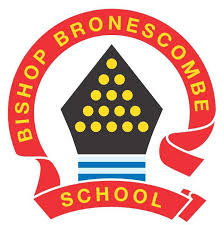 Learning Project WEEK 4- VE day celebrationsYear group: 1/2Year group: 1/2Suggested Maths Activities 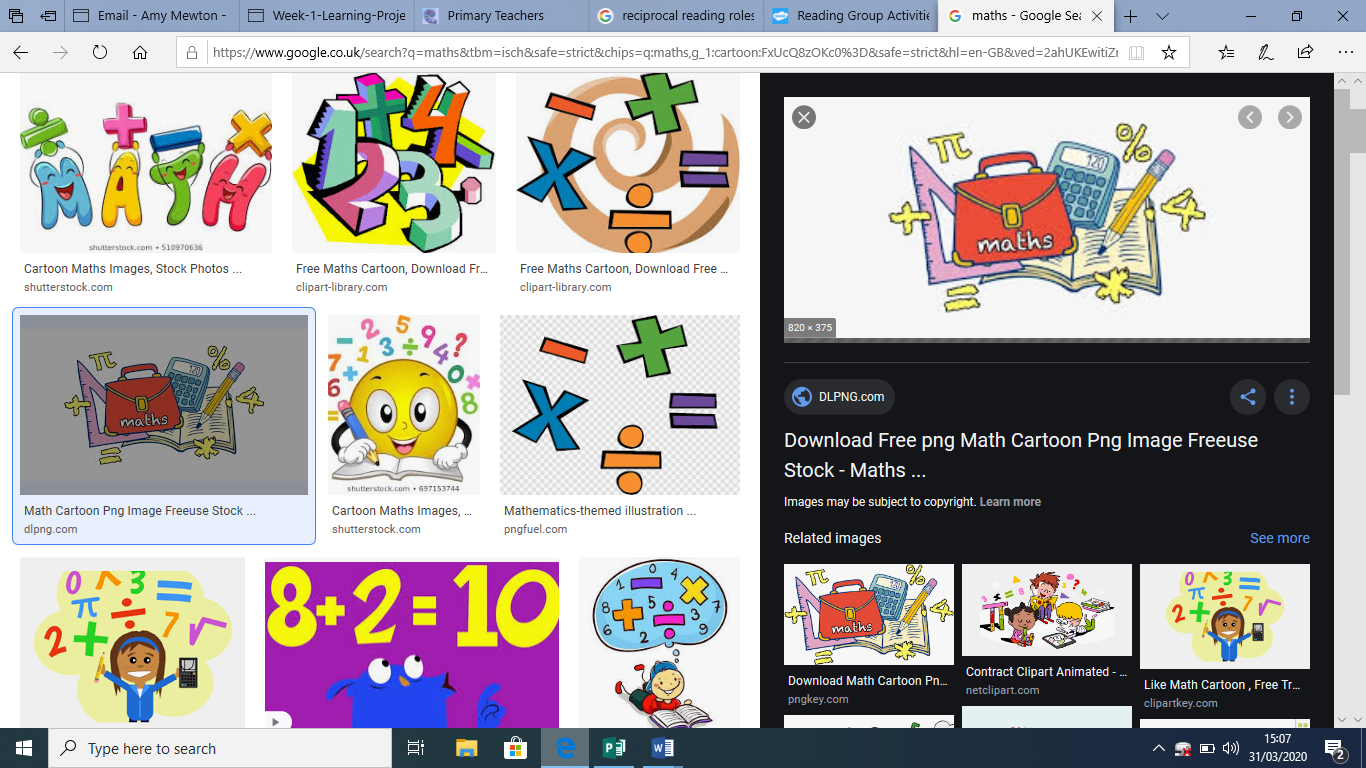 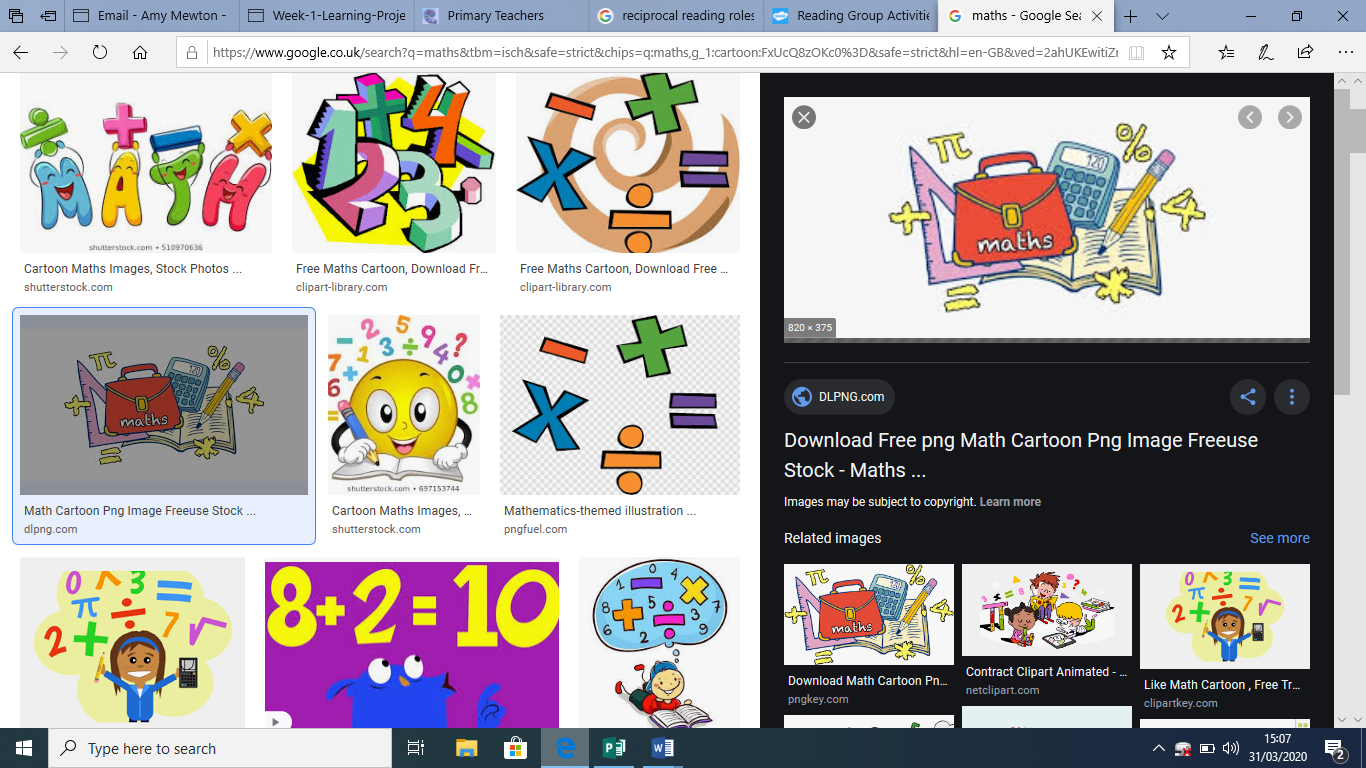 for Week 4Suggested Reading Activities 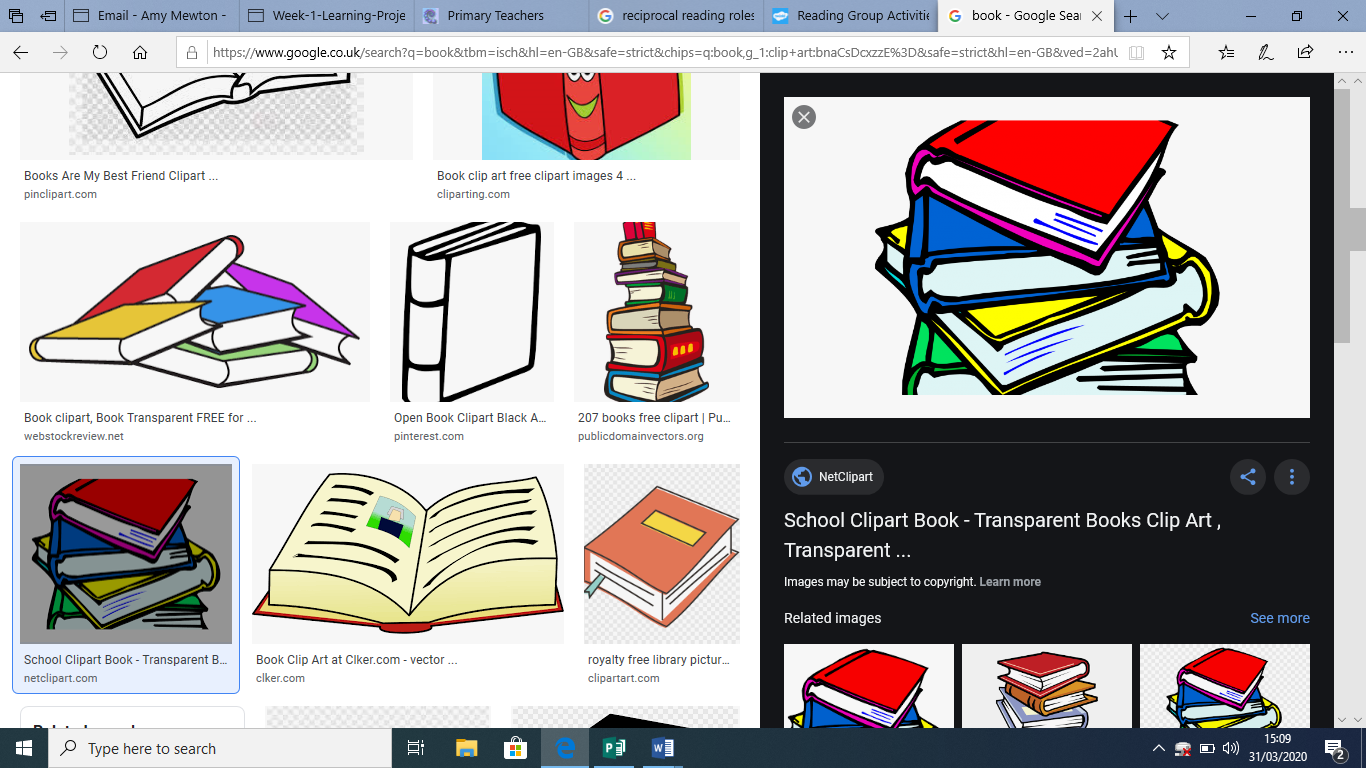 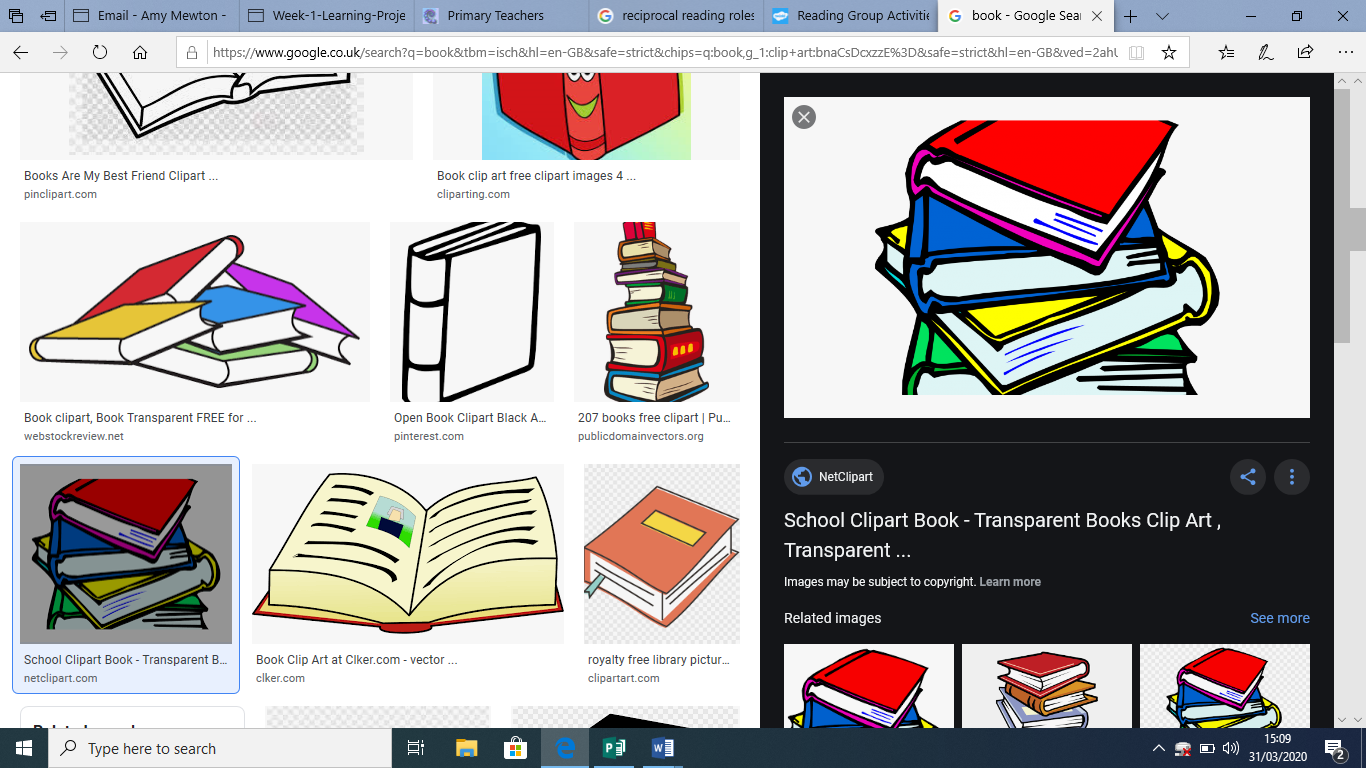 for Week 4Fact families: Give your child a calculation i.e. 12 + 14 = 26 and get them to write the fact family for this calculation. A fact family has two additions and two subtractions; so the fact family for this calculation would be: 12 +14 = 26          14 + 12 = 2626 – 12 = 14         26 – 14 = 12This week, we will thinking about how people in Britain will be celebrating VE Day on Friday 8th May. Read the fact files about VE Day and how it is celebrated in Britain. (See separate file named ‘VE Day Resources) Write down any new words and their meaning. Order the days of the week and the months of the year. Practice saying these in order. You could quiz your child and ask “Which month comes after July? Which day comes before Sunday?” You could play this game to help with this.Read one of your home reading books and write or retell your own an alternative ending. You may want to do this by creating puppets, drawing pictures or acting it out for your family. Measuring height and length: get your child to find items around the house and measure their length/height in cms, get them to order the objects from shortest to longest. Challenge for Year 2s: Find the difference in length/height between some of your objects. You can practise your measuring skills with this game: measuring in cmsSuggested Spelling/Grammar Activitiesfor Week 4Suggested Writing Activities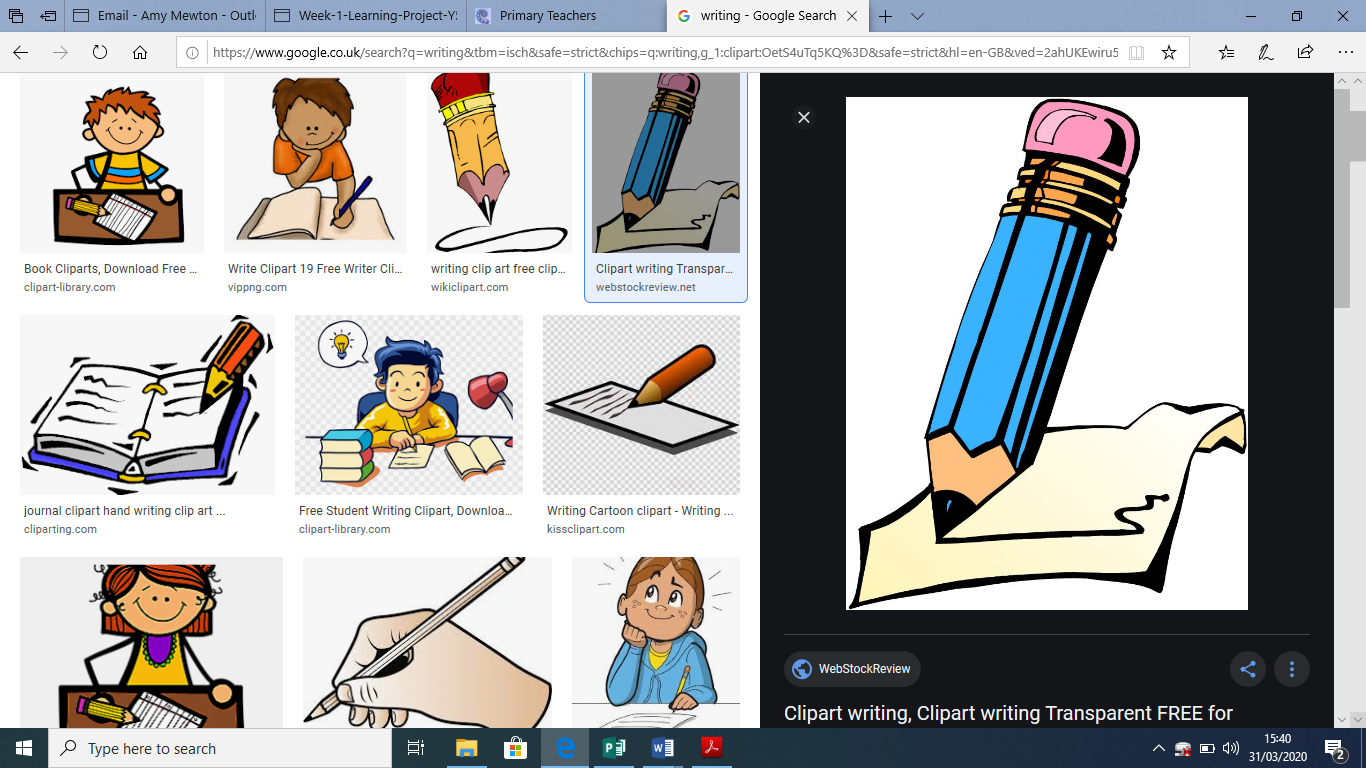 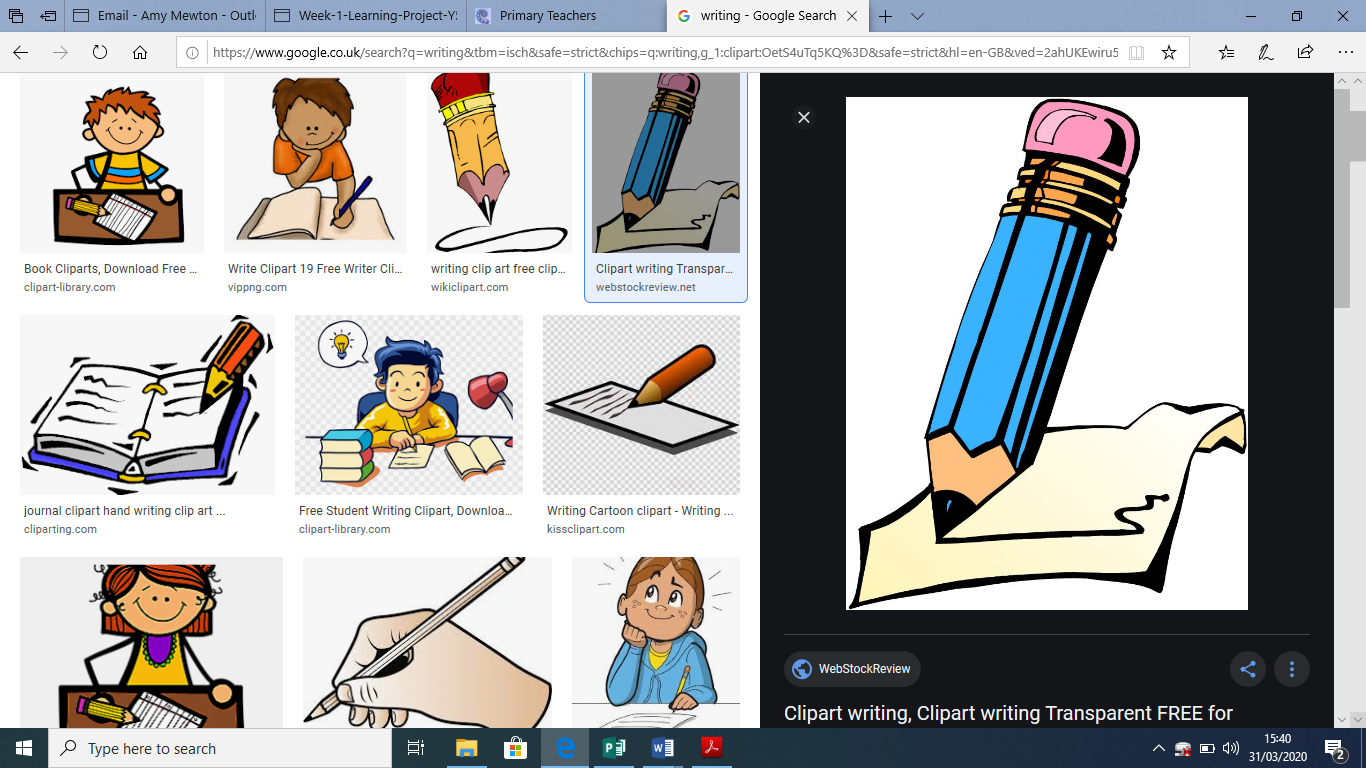 for Week 4Revisit the list of spellings for the common exception words for year one and two. Identify which of these spellings your child is not securely spelling accurately yet and play tic tac toe to help them practise spelling some of these words accurately.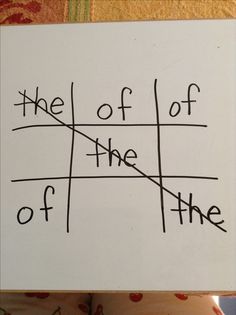 Using what you’ve learnt through researching VE Day and how it was celebrated, write down as many interesting facts as you can to teach someone else. Before you write your facts, you may want to make a list of the things your writing will need to include! 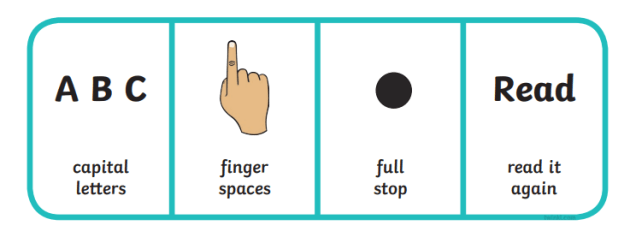 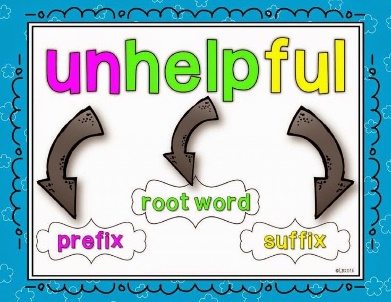 Use books, magazines or online stories this week and challenge yourself to spot as many words as you can with different prefixes and suffixes! How many sentences you can create using the words and phrases in the table below. Don’t forget to use capital letters and the correct punctuation in each sentence. You could challenge yourself to use adverbs and adjectives in each sentence!Learning Project - to be done throughout the weekLearning Project - to be done throughout the weekOn Friday 8 May, Britain will be commemorating the 75th anniversary of VE Day when the guns fell silent at the end of war in Europe. This week’s learning project is the same for the whole school and provides children with the opportunity to explore rationing and wartime recipes, delve deeper into the main front line fighter during WW2, conduct research into wartime music, consider what life would have been like for a survivor of the war and even the opportunity to host their very own VE Day party. Please see the website for the suggested activities. 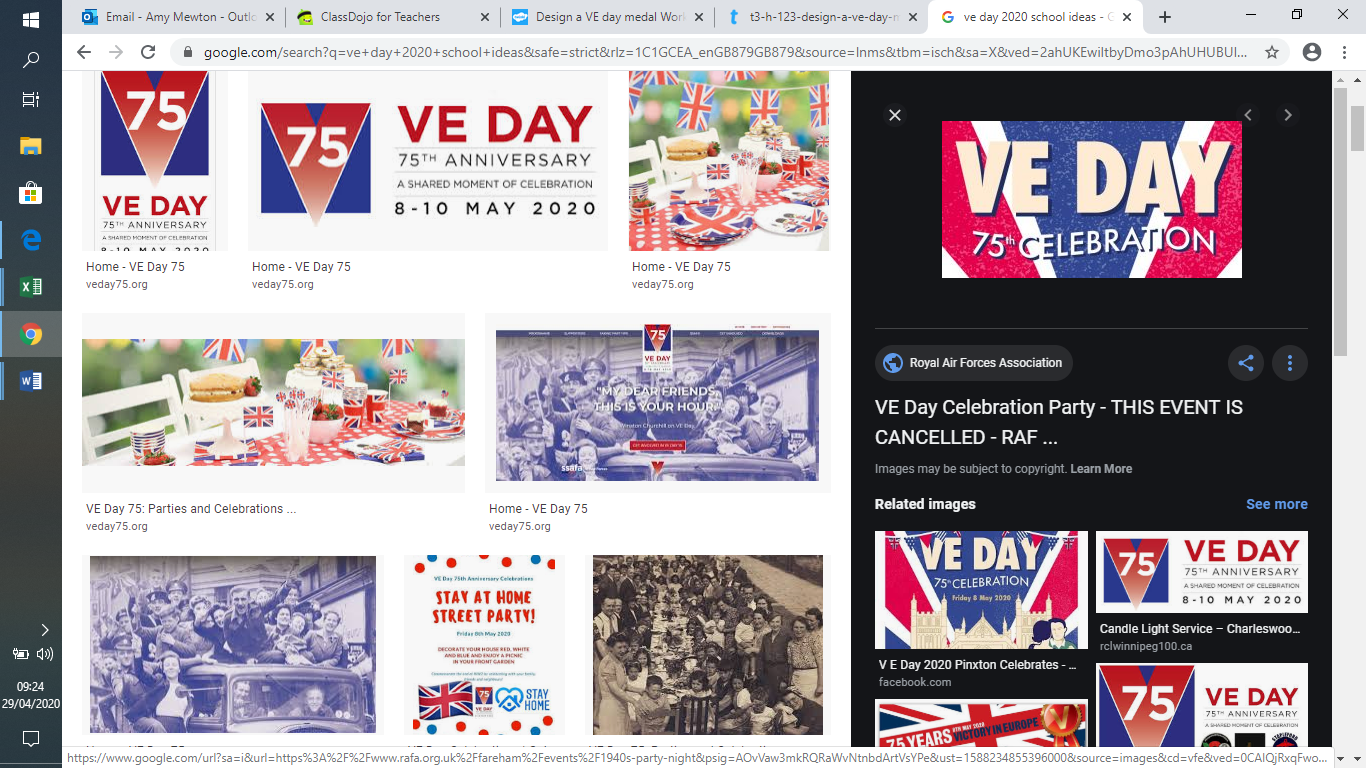 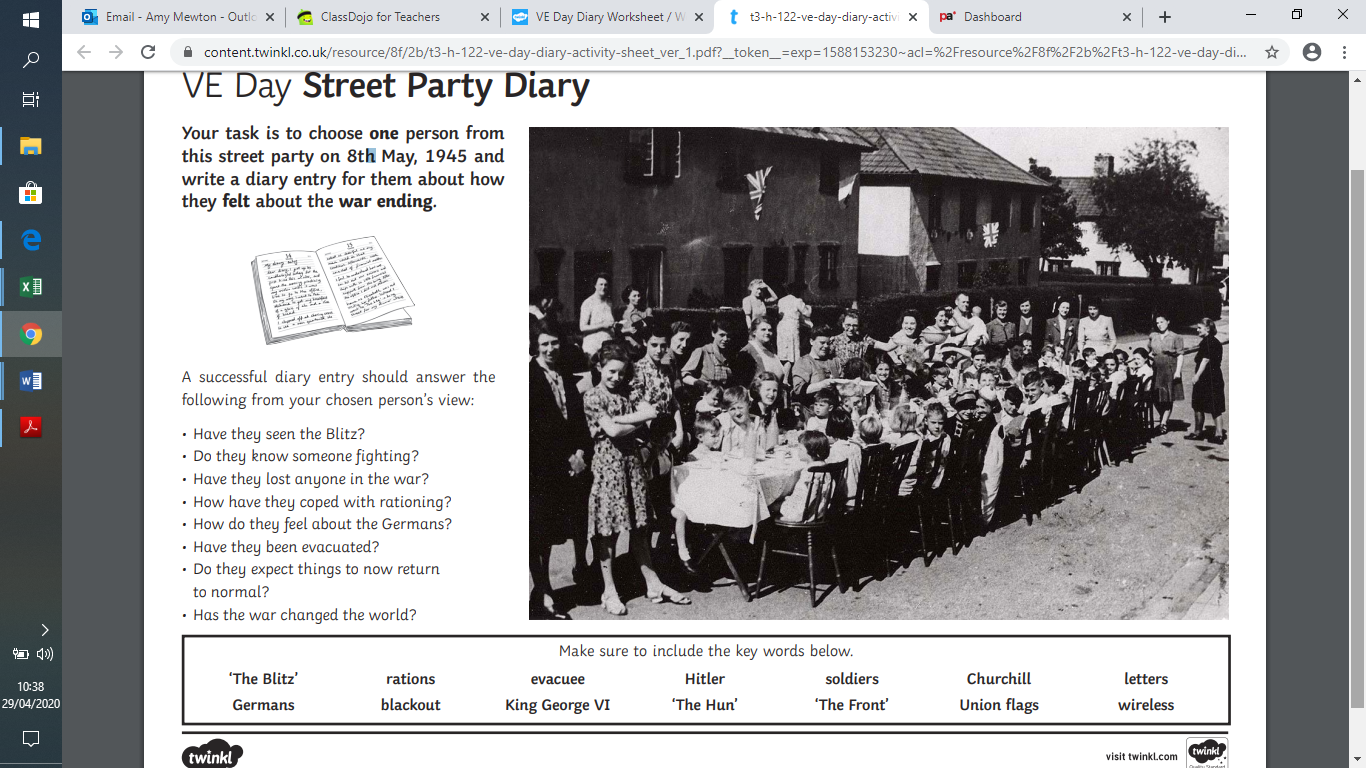 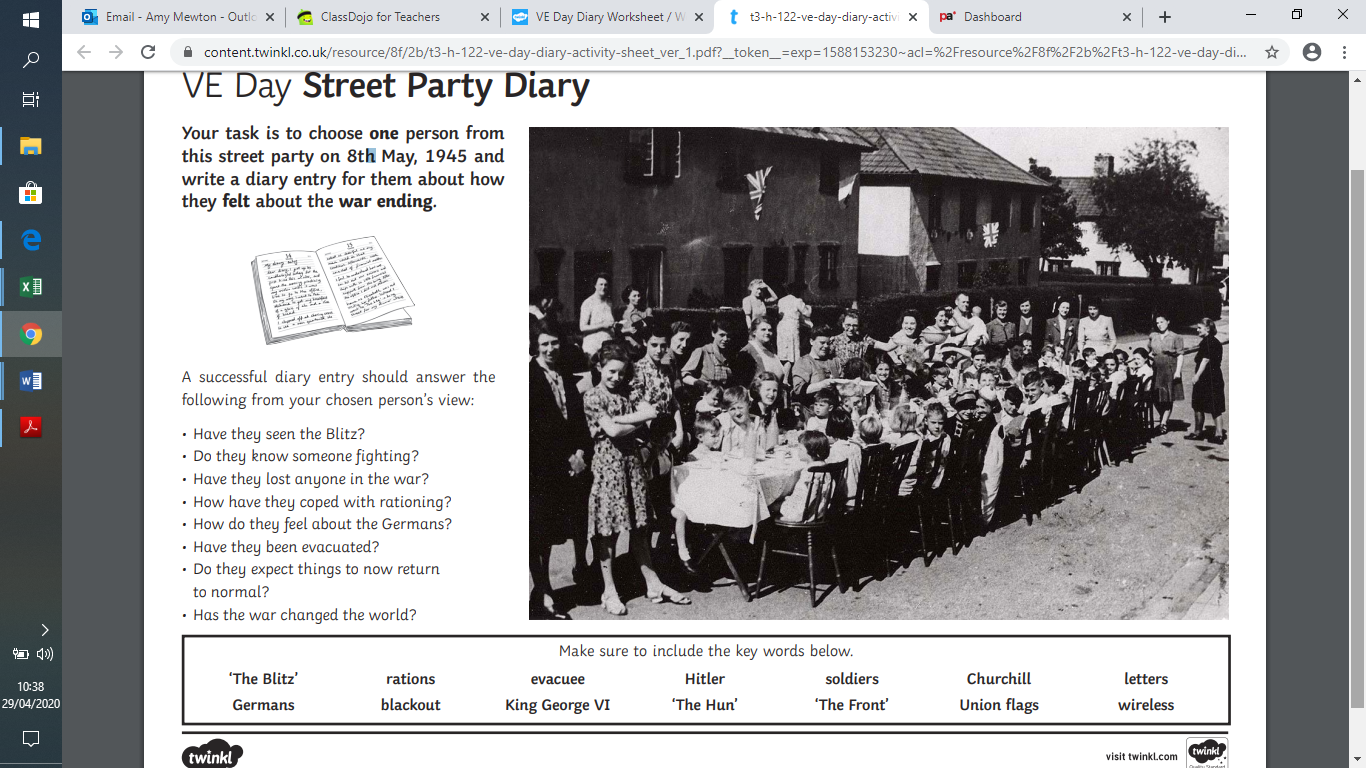 On Friday 8 May, Britain will be commemorating the 75th anniversary of VE Day when the guns fell silent at the end of war in Europe. This week’s learning project is the same for the whole school and provides children with the opportunity to explore rationing and wartime recipes, delve deeper into the main front line fighter during WW2, conduct research into wartime music, consider what life would have been like for a survivor of the war and even the opportunity to host their very own VE Day party. Please see the website for the suggested activities. 